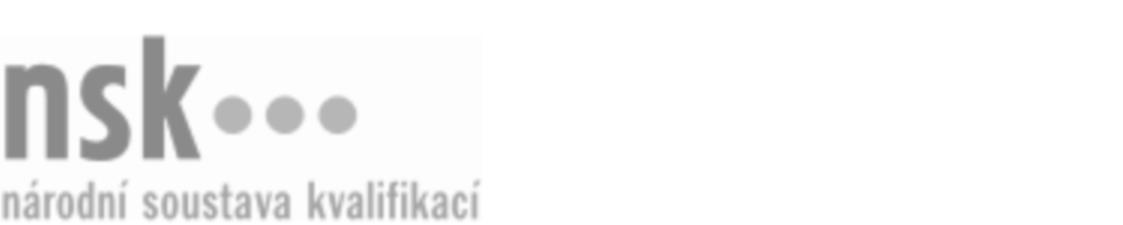 Kvalifikační standardKvalifikační standardKvalifikační standardKvalifikační standardKvalifikační standardKvalifikační standardKvalifikační standardKvalifikační standardStrojní rytec/rytkyně (kód: 23-012-E) Strojní rytec/rytkyně (kód: 23-012-E) Strojní rytec/rytkyně (kód: 23-012-E) Strojní rytec/rytkyně (kód: 23-012-E) Strojní rytec/rytkyně (kód: 23-012-E) Strojní rytec/rytkyně (kód: 23-012-E) Strojní rytec/rytkyně (kód: 23-012-E) Autorizující orgán:Ministerstvo průmyslu a obchoduMinisterstvo průmyslu a obchoduMinisterstvo průmyslu a obchoduMinisterstvo průmyslu a obchoduMinisterstvo průmyslu a obchoduMinisterstvo průmyslu a obchoduMinisterstvo průmyslu a obchoduMinisterstvo průmyslu a obchoduMinisterstvo průmyslu a obchoduMinisterstvo průmyslu a obchoduMinisterstvo průmyslu a obchoduMinisterstvo průmyslu a obchoduSkupina oborů:Strojírenství a strojírenská výroba (kód: 23)Strojírenství a strojírenská výroba (kód: 23)Strojírenství a strojírenská výroba (kód: 23)Strojírenství a strojírenská výroba (kód: 23)Strojírenství a strojírenská výroba (kód: 23)Strojírenství a strojírenská výroba (kód: 23)Týká se povolání:Strojní rytecStrojní rytecStrojní rytecStrojní rytecStrojní rytecStrojní rytecStrojní rytecStrojní rytecStrojní rytecStrojní rytecStrojní rytecStrojní rytecKvalifikační úroveň NSK - EQF:222222Odborná způsobilostOdborná způsobilostOdborná způsobilostOdborná způsobilostOdborná způsobilostOdborná způsobilostOdborná způsobilostNázevNázevNázevNázevNázevÚroveňÚroveňSestavování šablon a programů pro strojní rytí písmen, číslic, značek, ornamentůSestavování šablon a programů pro strojní rytí písmen, číslic, značek, ornamentůSestavování šablon a programů pro strojní rytí písmen, číslic, značek, ornamentůSestavování šablon a programů pro strojní rytí písmen, číslic, značek, ornamentůSestavování šablon a programů pro strojní rytí písmen, číslic, značek, ornamentů33Upínání nástrojů a obrobků a ustavování jejich polohy pro strojní rytí na pantografických frézkách, nebo CNC strojích s použitím různého upínacího nářadí, pomůcek a přípravkůUpínání nástrojů a obrobků a ustavování jejich polohy pro strojní rytí na pantografických frézkách, nebo CNC strojích s použitím různého upínacího nářadí, pomůcek a přípravkůUpínání nástrojů a obrobků a ustavování jejich polohy pro strojní rytí na pantografických frézkách, nebo CNC strojích s použitím různého upínacího nářadí, pomůcek a přípravkůUpínání nástrojů a obrobků a ustavování jejich polohy pro strojní rytí na pantografických frézkách, nebo CNC strojích s použitím různého upínacího nářadí, pomůcek a přípravkůUpínání nástrojů a obrobků a ustavování jejich polohy pro strojní rytí na pantografických frézkách, nebo CNC strojích s použitím různého upínacího nářadí, pomůcek a přípravků22Strojní rytí písmen, číslic, značek, stupnic, ornamentů na pantografických frézkách podle šablon, nebo CNC strojích podle dodaného nebo vytvořeného programu anebo námětuStrojní rytí písmen, číslic, značek, stupnic, ornamentů na pantografických frézkách podle šablon, nebo CNC strojích podle dodaného nebo vytvořeného programu anebo námětuStrojní rytí písmen, číslic, značek, stupnic, ornamentů na pantografických frézkách podle šablon, nebo CNC strojích podle dodaného nebo vytvořeného programu anebo námětuStrojní rytí písmen, číslic, značek, stupnic, ornamentů na pantografických frézkách podle šablon, nebo CNC strojích podle dodaného nebo vytvořeného programu anebo námětuStrojní rytí písmen, číslic, značek, stupnic, ornamentů na pantografických frézkách podle šablon, nebo CNC strojích podle dodaného nebo vytvořeného programu anebo námětu33Ošetřování a údržba ryteckých strojů, nářadí, nástrojů a pomůcekOšetřování a údržba ryteckých strojů, nářadí, nástrojů a pomůcekOšetřování a údržba ryteckých strojů, nářadí, nástrojů a pomůcekOšetřování a údržba ryteckých strojů, nářadí, nástrojů a pomůcekOšetřování a údržba ryteckých strojů, nářadí, nástrojů a pomůcek22Strojní rytec/rytkyně,  29.03.2024 3:22:57Strojní rytec/rytkyně,  29.03.2024 3:22:57Strojní rytec/rytkyně,  29.03.2024 3:22:57Strojní rytec/rytkyně,  29.03.2024 3:22:57Strana 1 z 2Strana 1 z 2Kvalifikační standardKvalifikační standardKvalifikační standardKvalifikační standardKvalifikační standardKvalifikační standardKvalifikační standardKvalifikační standardPlatnost standarduPlatnost standarduPlatnost standarduPlatnost standarduPlatnost standarduPlatnost standarduPlatnost standarduStandard je platný od: 21.10.2022Standard je platný od: 21.10.2022Standard je platný od: 21.10.2022Standard je platný od: 21.10.2022Standard je platný od: 21.10.2022Standard je platný od: 21.10.2022Standard je platný od: 21.10.2022Strojní rytec/rytkyně,  29.03.2024 3:22:57Strojní rytec/rytkyně,  29.03.2024 3:22:57Strojní rytec/rytkyně,  29.03.2024 3:22:57Strojní rytec/rytkyně,  29.03.2024 3:22:57Strana 2 z 2Strana 2 z 2